         Severe Pain Relief Standing Order 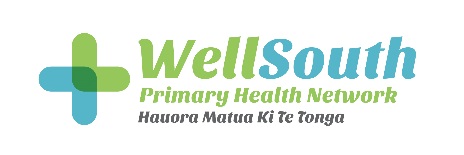 This standing order is not valid after the review date. The review date is one year after the date the order was signed by the issuer.Name:	____________________________		Signature: __________________________Title:	____________________________		Date: _________________Only Registered nurses working within the above medical centre or clinic are authorised to administer medication under this standing order. We the undersigned agree that we have read, understood and will comply with this standing order and all associated documents.Name: ______________________   Signature: __________________________  Date: ______________Name: ______________________   Signature: __________________________  Date: ______________Name: ______________________   Signature: __________________________  Date: ______________Name: ______________________   Signature: __________________________  Date: ______________Issue date:Review date:Standing Order NamePain relief for severe painRationaleTo promptly and appropriately treat patients presenting with severe pain.Scope (condition and patient group)Adults and children > 1 year who present with severe pain.Red FlagsSuspected infectionRecent significant traumaDrug seeking behaviourAssessment1. Assess patient for Location of painCause of painIntensity of pain and patients current pain scoreDoes the intensity changeCharacter of painEg: Radiating, throbbing, sharp, burningDuration of painEg: intermittent or continuous Effect of pain on activitiesEg: sleep, mobilityOther contributing factors2. In deciding whether the patient needs to be following the mild to moderate pain relief standing order or the severe pain relief standing order consider intensity and cause of pain.IndicationSevere pain associated with major trauma, acute coronary syndrome and pain unresponsive to non-opioid analgesia.MedicineMorphine sulphate 10mg/1mL injection or prefilled syringeDosage instructionsTo prepare a syringe:Dilute 10 mg/mL morphine with 9 mL Sodium Chloride 0.9% to total 10 mL (1 mL = 1 mg morphine = 1000 micrograms morphine)Adults and children > 12 years: 1-5mg boluses at intervals of 3-5 minutes and observe for effect.Additional dosing with caution- may have a delayed effect; lower dose in those >65 years and frail.Child 1–12 years: Give in increments of 20 micrograms/kg up to a total dose of 100 micrograms/kg (0.1 mg/kg). Route of administrationIntravenousQuantity to be givenMaximum of 10mg per doseContraindicationsAllergy to morphinePremature labourAcute respiratory depressionConditions associated with raised intracranial pressure and head injuryMAOI use in last 14 days. Morphine is contraindicated in respiratory depression. Ensure  the following respiratory rates prior to giving any morphine increments:1 year to 8 years: ≥ 14> 8 years: ≥ 12PrecautionsChildren less than 1 year due to increased risk of respiratory depression.Those at high risk of respiratory depression including asthma, COPD, children and the elderly.Hypotension may occur with administration of morphine.IndicationReversal of respiratory and CNS depression resulting from opioid administrationMedicineNaloxone 400 microgram/mLDosage instructionsAdults and children > 12 years: administer 400 micrograms undiluted over 15- 30 secondsChild: administer 10 micrograms/kg diluted over 15-30 secondsDilute 400 micrograms with 3mL of Sodium Chloride 0.9% to a total of 4mL.This final solution contains: 1mL = 0.1mg Naloxone = 100 micrograms of Naloxone Route of administrationIntravenousQuantity to be givenMay be repeated at 2-3 minute intervals up to a maximum of 5 doses.ContraindicationsNone in the event of opiate overdosePrecautionsPatients with known or suspected opioid dependence, administration of naloxone may precipitate an acute abstinence syndrome.IndicationNausea and vomiting associated with morphine administrationMedicineOndansetron 4mg wafers or injectionDosage instructionsAdult and children > 12 years: Give 4 to 8mg STATChild: Give 100 micrograms/kg STAT. Maximum of 4mgRoute of administrationOral or intravenousQuantity to be given1-2 x 4mg wafer or injectionContraindicationsCongenital long QT syndromePrecautionsGastro-intestinal obstructionHypokalaemia and hypomagnesaemiaHepatic impairmentConstipation (note: constipation is a SE of ondansetron)Additional informationAll patients requiring any pharmacological management listed on this Standing Order require urgent medical assessment.Check all paediatric doses with another health professionalFollow-upUrgent medical review.Countersigning and auditingDue to this Standing Order containing morphine, countersigning is required within 48 hours.Competency/training requirementsAll nurses working under this standing order must be signed off as competent to do so by the issuer and have had specific training in this standing order.Supporting documentationHealthpathways at www.healthpathways.org.nz Best Practice Journal at www.bpac.org.nz New Zealand Formulary at www.nzf.org.nz Individual medicine data sheets at www.medsafe.govt.nz Standing Order Guidelines, Ministry of Health, 2012Medicines (Standing Order) Regulations 2012 (Standing Order Regulations)Notes on Injectable Drugs. 7th EditionSt John Clinical Practice GuidelinesDefinition of terms used in standing orderMedical Centre or Clinic:Signed by issuersNurses operating under this standing order